Building Blocks Summer Camp 2019July 1st – August 16th8:00 a.m. – 5:00 p.m.Join us for a wonderful summer full of fun and stimulating activities!Our camp this year will be all inclusive;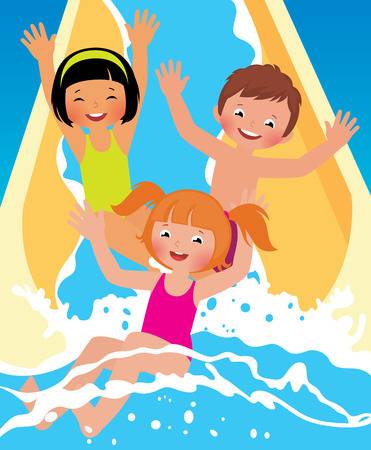 Snacks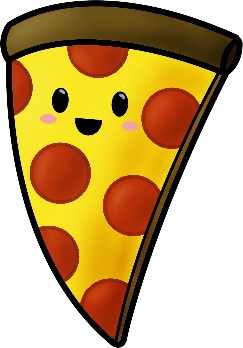 Pizza Wednesday’sFun and age appropriate “STEAM” activitiesSportsDanceSpecial activities; Pony Rides, Bouncy House, Animal Show, Magician, WaterslideSchedule OptionsWeekly Monthly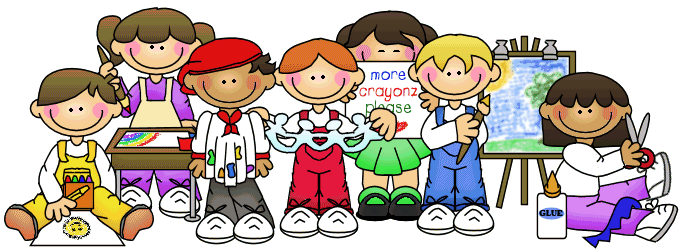 All 7 weeksDrop off (pre-arranged) 4, 6, and 8-hour daily options available